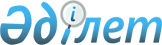 Денисов ауданындағы Перелески теміржол станциясының аумағында орналасқан № 1 ұңғыманың учаскесінде шаруашылық-ауыз су тартудың санитарлық қорғау аймақтарын белгілеу туралы
					
			Күшін жойған
			
			
		
					Қостанай облысы әкімдігінің 2013 жылғы 17 маусымдағы № 235 қаулысы. Қостанай облысының Әділет департаментінде 2013 жылғы 19 шілдеде № 4191 болып тіркелді. Күші жойылды - Қостанай облысы әкімдігінің 2022 жылғы 28 сәуірдегі № 181 қаулысымен
      Ескерту. Күші жойылды - Қостанай облысы әкімдігінің 28.04.2022 № 181 қаулысымен (алғашқы ресми жарияланған күнінен кейін күнтізбелік он күн өткен соң қолданысқа енгізіледі).
      Қазақстан Республикасының 2003 жылғы 9 шілдедегі Су кодексінің 39, 117-баптарына, "Қазақстан Республикасындағы жергілікті мемлекеттік басқару және өзін-өзі басқару туралы" Қазақстан Республикасының 2001 жылғы 23 қаңтардағы Заңының 27-бабына сәйкес Қостанай облысының әкімдігі ҚАУЛЫ ЕТЕДІ:
      Ескерту. Қаулының кіріспесіне өзгеріс енгізілді – Қостанай облысы әкімдігінің 14.03.2016 № 116 қаулысымен (алғашқы ресми жарияланған күнінен кейін күнтізбелік он күн өткен соң қолданысқа енгізіледі).


      1. Қосымшаға сәйкес Денисов ауданындағы Перелески теміржол станциясының аумағында орналасқан № 1 ұңғыманың учаскесінде шаруашылық-ауыз су тартудың санитарлық қорғау аймақтары белгіленсін.
      2. Осы қаулы алғаш ресми жарияланғаннан кейін күнтізбелік он күн өткен соң қолданысқа енгізіледі.
      КЕЛІСІЛДІ:
      "Қазақстан Республикасы
      Денсаулық сақтау
      министрлігі Мемлекеттік
      санитарлық-эпидемиологиялық
      қадағалау комитетінің
      Қостанай облысы бойынша
      департаменті"
      мемлекеттік
      мекемесінің директоры
      _______ Б. Кенжебаев
      "Қазақстан Республикасы
      Қоршаған ортаны қорғау
      министрлігінің Су
      ресурстарын пайдалануды
      реттеу және қорғау
      жөніндегі Тобыл-Торғай
      бассейндік инспекциясы"
      республикалық мемлекеттiк
      мекемесінің басшысы
      _______ Г. Оспанбекова Денисов ауданындағы Перелески теміржол станциясының аумағында орналасқан № 1 ұңғыманың учаскесінде шаруашылық-ауыз су тартудың санитарлық қорғау аймақтары
      Ескерту: "Қостанай облысы, Денисов ауданы. Перелески теміржол станциясында орналасқан № 1 ұңғыма учаскесінің санитарлық қорғау аймақтары белдеулері мөлшерлерінің негіздемесі" жобасының картографиялық материалында санитарлық қорғау аймақтарының шекаралары көрсетілген. (Тапсырыс беруші "Теміржолсу-Қостанай" жауапкершілігі шектеулі серіктестігі).
					© 2012. Қазақстан Республикасы Әділет министрлігінің «Қазақстан Республикасының Заңнама және құқықтық ақпарат институты» ШЖҚ РМК
				
      Облыс әкімі

Н. Садуақасов
Әкімдіктің
2013 жылғы 17 маусымдағы
№ 235 қаулысына
қосымша
Су
тарту
көзі-
нің
атауы
Санитарлық қорғау аймақтарының мөлшерлері
Санитарлық қорғау аймақтарының мөлшерлері
Санитарлық қорғау аймақтарының мөлшерлері
Санитарлық қорғау аймақтарының мөлшерлері
Санитарлық қорғау аймақтарының мөлшерлері
Санитарлық қорғау аймақтарының мөлшерлері
Су
тарту
көзі-
нің
атауы
І - белдеу
І - белдеу
ІІ - белдеу
ІІ - белдеу
ІІІ - белдеу
ІІІ - белдеу
Су
тарту
көзі-
нің
атауы
шекарасы
ауданы
шекарасы
ауданы
шекарасы
ауданы
№ 1
ұңғы-
ма
Радиусі
-30 метр
0,283
гектар
Ұзындығы
–320,4
метр
Барынша
ені–
305,8
метр
30,8
гектар
Радиусі
-1106
метр
384,1
гектар